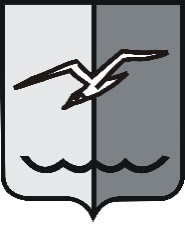 РОССИЙСКАЯ ФЕДЕРАЦИЯМОСКОВСКАЯ ОБЛАСТЬСОВЕТ ДЕПУТАТОВ городского округа ЛОБНЯР Е Ш Е Н И Еот 30.01.2024 № 5/50О назначении членов конкурсной комиссии городского округа Лобня Московской области для проведения конкурса по отбору кандидатур на должность главы городского округа Лобня Московской областиВ соответствии с Федеральным законом от 06.10.2003 № 131-ФЗ «Об общих принципах организации местного самоуправления в Российской Федерации», Уставом муниципального образования «городской округ Лобня» Московской области, Положением о порядке проведения конкурса по отбору кандидатур на должность главы городского округа Лобня, утвержденным решением Совета депутатов городского округа Лобня Московской области от 22.10.2021 № 40/3, учитывая мнения депутатов,Совет депутатов городского округа Лобня Московской области РЕШИЛ:1. Назначить членов конкурсной комиссии городского округа Лобня Московской области для проведения конкурса по отбору кандидатур на должность главы городского округа Лобня Московской области:- Сокова А.В. – заместителя Председателя Совета депутатов городского округа Лобня Московской области;- Волкову Галину Борисовну – заместителя Председателя Совета депутатов городского округа Лобня Московской области;- Иванова Андрея Борисовича – председателя комиссии по наградам, соблюдению регламента Совета депутатов городского округа Лобня и депутатской этики.2. Направить в адрес Губернатора Московской области А.Ю. Воробьева обращение с просьбой о назначении 3 (трех) членов конкурсной комиссии.3. Опубликовать настоящее решение в газете «Лобня» и разместить на официальном сайте городского округа Лобня.Председатель Совета депутатов		Временно исполняющий полномочиягородского округа Лобня				Главы городского округа Лобня                               А.С. Кузнецов				                              А.В. Кротова«31» января 2024 г.